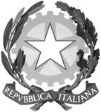 Circolare n. Mantova, 9 ottobre 2020		Ai docentiAgli studentiAlle famiglieAl DSGA  Al sito web Oggetto: Ora alternativa IRC – studenti con opzione “Studio individuale con assistenza del personale docente” e con opzione “Studio individuale senza assistenza del personale docente”A seguito della pubblicazione dell’orario definitivo, si comunica che:da lunedì 12 ottobre gli studenti che non si avvalgono dell’insegnamento della religione cattolica ed hanno scelto l’opzione: “Studio individuale con assistenza del personale docente”, al suono della campana dell’ora indicata nello schema sottostante, si recheranno autonomamente nella postazione a loro assegnata e vi resteranno, assistiti dal docente incaricato, fino al termine dell’ora suddetta. da lunedì 12 ottobre gli studenti che non si avvalgono dell’insegnamento della religione cattolica ed hanno scelto l’opzione: “Studio individuale senza assistenza del personale docente”, al suono della campana dell’ora indicata nello schema sottostante, si recheranno autonomamente nella postazione a loro assegnata e vi resteranno, assistiti dal personale ATA incaricato, fino al termine dell’ora suddetta. Preme sottolineare come sia indispensabile la collaborazione di tutti, docenti, personale ATA e studenti, affinché vengano scrupolosamente rispettate sia la dislocazione degli alunni che il distanziamento interpersonale previsto dalle norme per la prevenzione del contagio da Covid-19. In particolare, è fatto divieto di: posizionarsi in un tavolo o in una postazione diversa da quella assegnata; stazionare nel corridoio, onde evitare di recare disturbo alle classi che stanno seguendo le lezioni; spostarsi all’interno dell’istituto, per raggiungere altre aule e/o laboratori senza l’autorizzazione dell’insegnante.                                                                                                                Il Dirigente Scolastico                                                                                                                     Prof.ssa Carmen Barbieri  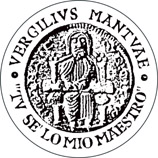 LICEO CLASSICO “VIRGILIO” – MANTOVACON LICEO LINGUISTICO MODERNOVia Ardigò, 13 – 46100 Mantova / Tel. 0376 320366 / Fax 0376 224546 / C.F. 80019550203E-mail: mnpc02000g@istruzione.it  - E-mail certificata: mnpc02000g@pec.istruzione.itSito internet: www.liceovirgiliomantova.edu.itClasse Numstudenti Orario Docente incaricato dell’assistenza Dislocazione 1BL 1Giovedì – III ora Prof. Isaia Corridoio piano terra2BL 4Giovedì - II oraProf.ssa Rossi Corridoio piano terra2DL 1Giovedì – I ora Prof. ssa Bagnasco Laboratorio fisica3CL 4EL 11Mercoledì – III ora Prof.ssa Lui Corridoio piano terra4DL 1Sabato – IV ora Prof.ssa Fantini Corridoio primo piano CLASSI PRIMENumero di studenti Orario Postazione 1A5Martedì – I ora Corridoio primo piano1AL 10 Mercoledì – I ora Laboratorio fisica1B 2 Giovedì – II ora Laboratorio fisica1CL 12Sabato  – II ora Laboratorio fisica1DL 4Sabato – I ora Laboratorio fisicaCLASSI SECONDENumero di studenti Orario Postazione 2A3Giovedì – III ora Corridoio piano terra2BL2Giovedì – II ora Corridoio piano terra2CL9Mercoledì – IV ora Corridoio piano terra2DL1Giovedì – I ora Laboratorio fisica2EL 4 Giovedì – I ora Laboratorio fisicaCLASSI TERZE Numero di studenti Orario Postazione 3A1Martedì – III ora Corridoio piano terra3B9Sabato – III ora Corridoio primo piano3BL3Lunedì – V ora Corridoio piano terra3CL11Mercoledì – III ora Corridoio primo piano3DL 12 Martedì – I ora Corridoio primo piano3EL5Mercoledì – IV oraCorridoio piano terraCLASSI QUARTE  Numero di studenti Orario Postazione 4AL2Mercoledì – II ora Corridoio primo piano4B2Martedì – II ora Corridoio piano terra4C1Sabato – II ora Laboratorio fisica4DL3Sabato – IV ora Corridoio primo piano4EL 5 Mercoledì – III ora Corridoio piano terraCLASSI QUINTENumero di studenti Orario Postazione 5A1Sabato – I ora Corridoio primo piano 5AL3Lunedì – I ora  Laboratorio fisica 5B1Giovedì – V ora  Corridoio piano terra 5BL5Martedì – II ora Laboratorio fisica 